‏29/01/2020דרוש/ה- מדריך/ת צהרוןלמסגרת "ניצנים" לילדי בית ספר לשנת הלימודים תש"ףכפר רתמים מחפשת מדריך/ת צהרון נוספתלהפעלת צהרון לילדי בי"ס  ברתמים בשנת הלימודים הנוכחית.מהות התפקיד: הדרכה ותפעול מסגרת הצהרון הכוללת:הדרכה והפעלת המסגרתהנחיית פעילות חינוכית יצירתיתתפעול ארוחת צהריים (הגשה ושטיפת כלים)ארגון וניקיון המבנה והדרכת ה"תורנים"עבודה במסגרת שעתית על בסיס קבוע לאורך כל השנה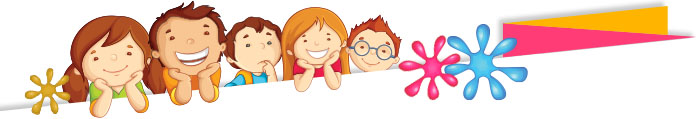 עבודה משותפת עם מדריכה נוספת.דרישות התפקיד:ניסיון בהדרכה ועבודה עם ילדיםיכולת עבודה בצוותסבלנות יצירתיות התחייבות לשנת לימודים מלאהמסגרת התפקיד:עבודה במסגרת של חמישה ימים בשבוע בין השעות 13:00-16:00  כולל שעות הכנה/ ארגון.תחילת עבודה: מיידיתהקבלה לעבודה מותנית בראיון אצל רכזת ניצנים הרשותית ועמידה בתנאי הסף להדרכה במסגרת ניצנים של משרד החינוך.לפרטים נוספים 054-3902350 צליל פלזנשטיין כתובת למשלוח קורות חיים tzlilhalevy@gmail.com